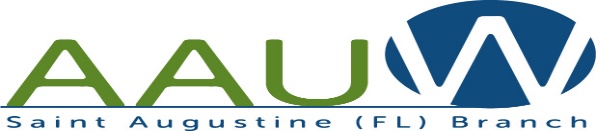 Scholarships HonoringJean Luoma ($1500) andDiane Boyce ($1500) Deadline for Receipt of Complete Application - March 30. 2022The American Association of University Women St. Augustine Branch offers these scholarships each year to local college and university students who are residents of St. Johns County. The scholarships honor Jean Luoma for her years of dedicated service to St. Augustine and AAUW and Diane Boyce for her dedicated service to St. Augustine Branch and to AAUW-Florida.REQUIREMENTS:	An Application for the Scholarship must:Be a US citizen and permanent resident of St. Johns County, Florida for at least one year. Proof of permanent residency, such as a driver's license, voter registration or passport, is required. A permanent resident may live at a university outside of St. Johns County, Florida and maintain a permanent residence with parents or guardian living in St. Johns County.Be a full-time undergraduate or graduate student (male or female), who has completed 24 credits of college level studies (not exclusively online) by the end of the 2021 Fall Term.Have a minimum GPA of 3.0. Provide official transcript(s) from all colleges and universities that you have attended.Provide information regarding all financial assistance being received. This should include grants, scholarships, awards, and loans that you have received for the 2022-2023 academic year.Completed application and your 250-word essay.Two letters of reference: one personal (not a relative) and one professional (faculty member, school administrator or professional mentor, or employer) or employer.  These letters are to be mailed directly to the AAUW Scholarship Committee. See application for addressBe available for interviews in April. Date TBD. Interviews can be done in person, by Zoom most likely.Failure to provide required letters of reference, transcript(s), essay, signature or completed application by the deadline will be considered incomplete and will not advance in the competition.Scholarship funds may be used only for qualified educational expenses, tuition, fees, books, room and board or educational equipment and will be paid- directly to the college. Download the application at: staugustine-fl.aauw.net/scholarship/application. Click on the word scholarship at the top of the page. 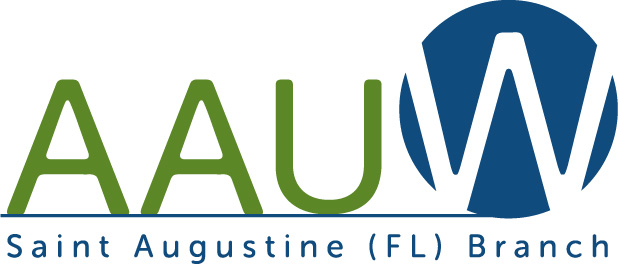 American Association of University Women St. Augustine BranchApplication for BothJean Luoma and Diane Boyce ScholarshipsMarch 30, 2022 - Deadline for Receipt of Completed ApplicationName:							 Address:						 Permanent Address: 					  Phone:	Home 	Cell 	Work 	_ Email Address: 						List colleges/universities attended, dates of enrollment, declared major or area of concentration and degree sought.List all college activities, membership to organizations, offices held, honors and awards granted.List employment history beginning with most recent. Provide dates of employment and names and addresses of employer(s)Attach a 250-word essay stating why you applied for the scholarship and how it will assist you if awarded.Include transcripts(s), proof of St Johns County residency (driver's license), and in­ formation on financial assistance received. Letters of references should be mailed to the address below by referring individuals.I, undersigned, affirm, that all information on this application and supporting docu­ ments are true. I agree that my name, university, major and photo may be used in pub­ licity releases by AAUW St. Augustine Branch.Application Information Sheet can be downloaded in Word or PDF at: staugustine-fl.aauw.net/scholarship /applicationIf under 21 years of age, please provide a parent or guardian signature.Signature: 	Date: 	_Return completed application, essay, transcript(s), letters of reference, financial information and proof of residency to:AAUW Scholarship Committee Cathy McGinn841 Copperhead Circle St. Augustine, FL 32092 Phone 904-940-8226